FOR IMMEDIATE RELEASE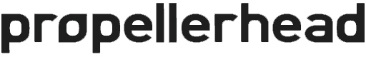 Propellerhead Acquires Figure and Take Music Making AppsAward-winning mobile apps join the Reason family of music creation tools STOCKHOLM, Sweden, April 8, 2019 — Propellerhead Software today announced the acquisition of Figure and Take music making apps from Allihoopa. Newly updated and immediately available for free on the App Store, the universally acclaimed Figure and Take apps join the Reason family of music creation tools.“These apps make great companions to Reason,” said Hanna Åstrand, Product Manager. “They give musicians super starting points for their ideation, from creating a beat in Figure to taking a Reason track offline for vocal or lead line recording in Take. We’re working hard to make the apps even better with more inspiring sounds and beats and tighter integration with Reason. Stay tuned!”Adding to Propellerhead’s family of iOS music making software apps, Figure and Take take their place alongside Reason Compact and Thor synths. All the apps work with Reason, the integrated software music production studio with audio recording, million-dollar mixing, built-in collaboration tools and a massive collection of instruments, sounds and effects. Availability and CompatibilityFigure and Take are available now for free in the Apple App Store. Users who already have the apps installed will receive updates automatically on their iOS devices.Both Figure and Take require iOS 11.0 or later. Compatible with iPhone 5s or later, iPad Air or later, and iPod touch.Download Figure: https://itunes.apple.com/app/figure-make-music-beats/id511269223?ls=1&mt=8Download Take: https://itunes.apple.com/app/take-creative-vocal-recorder/id887834536?ls=1&mt=8Photo file: Propellerhead_FigureAndTake.JPGPhoto caption: Propellerhead Software has announced the acquisition of Figure and Take music making apps from AllihoopaAbout FigureApp Store Hall of Fame inductee Figure enables you to create an addictive beat in less than two bus stops. Truly designed for mobile use, Figure gives you drums, bass and lead synths—all controlled through an incredibly easy-to-use interface that gets you sounding great in seconds.About TakeTake is the creative vocal recorder that lets you capture your musical ideas—anytime, anywhere. With a single tap you’ll be recording, beatboxing, overdubbing, riffing, writing and trying out song ideas. Catch inspiration when it strikes you. Import Reason backing tracks and record your ideas on top. Export and continue when you get back to Reason. About Propellerhead SoftwareFormed in 1994, Propellerhead Software is a privately owned company based in Stockholm, Sweden. Renowned for its musician-centric approach, Propellerhead has created some of the world’s most innovative music software applications, interfaces and technology standards. Musicians, producers and the media have praised Figure, Reason, ReCycle and ReBirth applications for being inspiring, great sounding and of impeccable quality. Technologies such as ReWire and the REX file format are de-facto industry standards, implemented in all major music software. Today, Propellerhead’s products are used all over the world by hundreds of thousands of professionals and enthusiasts for all kinds of music making. http://www.propellerheads.com.  Press contactsFor further information, please contact our press representative:Ed James
ed@clynemedia.comFor online press releases, high-resolution images and other media resources, please go to www.propellerheads.se/press. 